Сумська міська радаВиконавчий комітетРІШЕННЯЗ метою забезпечення захисту прав дітей, які через складні життєві обставини тимчасово не можуть проживати разом з батьками/законними представниками, надання їм та їхнім сім’ям послуг, спрямованих на повернення у сім’ю, відповідно до статей 252, 253, 256 Сімейного кодексу України, вимог пункту 31 Порядку провадження органами опіки та піклування діяльності, пов’язаної із захистом прав дитини, затвердженого  постановою Кабінету міністрів України від 24 вересня 2008 року №866 «Питання діяльності органів опіки та піклування, пов’язаної із захистом прав дитини», постанови Кабінету Міністрів України від 16.03.2017 № 148 «Деякі питання здійснення патронату над дитиною», враховуючи рішення виконавчого комітету Сумської міської ради від 15.03.2019 року № 10 «Про влаштування у сім’ю патронатного вихователя ОСОБА 2 малолітньої дитини ОСОБА 1», висновок міждисциплінарної команди від 26.03.2019 року № 644/27.1- 26, рішення комісії з питань захисту прав дитини Сумської міської ради від 28.03.2019 року, протокол № 4, керуючись підпунктом 7 пункту «б» статті 32, підпунктом 2 пункту «б» частини першої статті 34, частиною першою статті 52 Закону України «Про місцеве самоврядування в Україні», виконавчий комітет Сумської міської радиВИРІШИВ:1.	Продовжити строк перебування у сім’ї патронатного вихователя, ОСОБА 2, 23.04.1965 року народження, яка проживає за адресою: м. Суми, вул. АДРЕСА 1, малолітньої дитини, яка опинилася у складних життєвих обставинах, ОСОБА 1, 12.02.2013 року народження, до шести місяців. 2. Організацію виконання даного рішення покласти на заступника міського голови з питань діяльності виконавчих органів ради            Дмітрєвскую А.І.Міський голова                                                                               О.М. ЛисенкоПодопригора 70-19-17Надіслати: Подопригорі В.В.  - 3 екз., Вертель М.Ю., Масік Т.О., Чумаченко О.Ю., Данильченко А.М., Карабуті П.І.  – по 1 екз.ЛИСТ ПОГОДЖЕННЯПро продовження строку перебування малолітньої дитини Чавгун Васіліси Олександрівни у сім’ї патронатного вихователя Коковіної Ольги БорисівниПроект рішення підготовлений з урахуванням вимог Закону України «Про доступ до публічної інформації» та Закону України «Про захист персональних          даних»                                                                 В.В. ПодопригораРішення доопрацьовано і вичитано, текст відповідає оригіналу прийнятого рішення та вимогам статей 6-9 Закону України «Про доступ до публічної інформації» та Закону України «Про захист персональних даних»	Проект рішення виконавчого комітету Сумської міської ради «Про продовження строку перебування малолітньої дитини Чавгун Васіліси Олександрівни у сім’ї патронатного вихователя Коковіної Ольги Борисівни » був завізований:Начальник служби у справах дітей			                 В.В. Подопригора                                                                                         «___»__________2019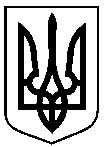 від                                №Про продовження строку перебування малолітньої дитини ОСОБА 1 у сім’ї патронатного вихователя ОСОБА 2Начальник служби у справах дітейВ.В. ПодопригораГоловний спеціаліст-юрисконсультслужби у справах дітейБ.В. АнтипенкоЗаступник міського головиз питань діяльності виконавчих органів радиА.І. ДмітрєвскаяНачальник правового управлінняО.В. ЧайченкоНачальник відділу протокольної роботи та контролюЛ.В. МошаЗаступник міського голови,керуючий справами виконавчого комітетуС.Я. ПакПосадаПрізвище та ініціали осіб, які завізували проект рішення виконавчого комітетуНачальник служби у справах дітейВ.В. ПодопригораГоловний спеціаліст-юрисконсультслужби у справах дітейБ.В. АнтипенкоЗаступник міського голови з питань діяльності виконавчих органів радиА.І. ДмітрєвскаяНачальник правового управління	 О.В. ЧайченкоНачальник відділу протокольної роботи та контролю	 Л.В. МошаЗаступник міського голови, керуючий справами виконавчого комітетуС.Я. Пак